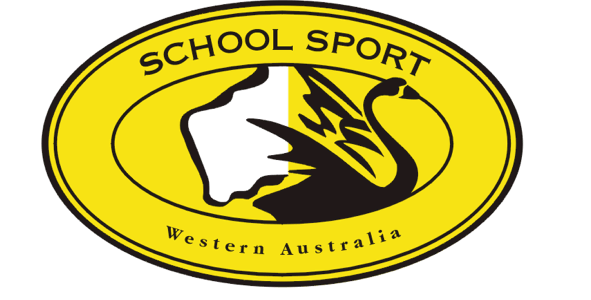 SOUTH WEST HIGH SCHOOLSINTERSCHOOL SWIMMINGCARNIVALTuesday, 12 MARCH 2024South West Sports CentreINFORMATION BOOKLET2024 SOUTH-WEST HIGH SCHOOLSINTERSCHOOL SWIMMING CARNIVALDate: 			 	Tuesday 12 March 2024Venue: 				South West Sports Centre, Hay Park, Bunbury.Participating Schools: 	Nominations are due Friday 23 February 2023. Competitor Lists Due Tuesday 5 March 2024.Nominations to be done via the school sport websitehttps://www.schoolsportwa.com.au/interschool/country/south-west-region/overview/swimming/STUDENT INFORMATION: Schools are requested to send the following by Tuesday 5 March or earlier if possible to:Jason Reid – jason.reid@education.wa.edu.auA list of student competitors attending the carnival (Please use Interschool Swimming Squad document)A list of competitors in each event. (Please use the 2024 Swimming Competitor List document)The total number of students enrolled at your school in years 7-12.Name of teacher officialCarnival Coordinator:		Jason Reid				jason.reid@education.wa.edu.au				0409 917 410 Lane Allocations		Lanes are filled in the following order based on finishing positions in the previous year – 4, 5, 3, 6, 2, 7, 1, 8, 0, 9Schools will swim in their allocated lane for ALL events.REGULATIONSEvents and Year Groups / AgesEvents will be conducted in year groups.  There will be an age cutoff for the year group. The age cutoff for the year group is 30th June. The following cutoffs will apply:Schools will compete for the following shields:Lower School ShieldUpper School ShieldChampion School Meritorious ShieldPOINTS FOR EVENTSYear Group Champions: ALL events will count towards individual champion points.  Entry:One competitor per event per school.  Competitors must only compete in their own age group. (NB -  you may swim in ONE RELAY above your age group only and only if the school doesn't have competitors to fill the spot BUT THEY CAN ONLY SWIM IN ONE RELAY)Any student swimming in more than one age group, other than the relay will be disqualified. Note: For participation purposes schools may willingly accept a DQ in order to enable students an extra race. In these situations it is expected that the school will inform the Sport Coordinator prior to the race. Events:	There will be no restriction on the number of events an individual can enter in their age group. When there is more than one division per event schools should fill the higher divisions first. Please note the 100m Backstroke is a Non Championship Event. Competitors will not accrue championship points for their relevant age group.Please refer to program for specific events.Meritorious ShieldThe Meritorious Shield is calculated by:School’s overall points / the TOTAL (years 7-12) school population.GENERAL INFORMATIONVenue;Change rooms and showers are available, but swimmers in the first few events should arrive in bathers.Lunches:It is strongly recommended that students bring their OWN LUNCH.  SWSC canteen will be open.Caps:Schools should wear caps in their school colours for the purpose of identificationDuty of CareSchools are reminded that the DoE policies and guidelines as they apply to water based excursions operate for all competing schools. Please note that the wading pool is out of bounds for all students. Swimming is restricted to swimming in the main pool only – there will be no recreational swimming.Mobile Phone School ContactAll schools are required to provide a mobile phone contact number of a staff member at the event that can be used by the carnival coordinator for enquires about competitor details. This should be provided on the nomination form entered on the SSWA website.Marshalling & Finishing ProcedureThe following procedures will operate for all events:Competitors move to the marshalling area 6 events prior to their own.Prior to each event all competitors must report to the poolside Marshall to have their name and school recorded. Timekeepers will advise swimmers of their place before they leave the pool.Competitors should exit the pool from the side, not climb out over the starting block. Top 3 place getters should proceed to the presentation dias following the event.Warm-up The Pool will be available for warm-up swimming between 9.00am – 9.20am. Students should warm up in their allocated school lane only, and be supervised by their own school staff.ProgramIt would be appreciated if schools could supply sufficient Programs with their competitor names for spectators who come to support their school. A limited number of programs listing events will be available for spectators and distributed on the day. Programs can also be downloaded from the SSWA website.LifeguardsQualified Lifeguards from SWSC will be patrolling the pool deck on the day of the carnival.CostsThe nomination fee per school will be $400 and will be invoiced by SSWA.Pool Entry – Entry charge to the pool is $4.90 per competitor. Schools can pay on arrival or give the number to centre administration and they will invoice you.PresentationsThe presentation of awards will take place at the conclusion of the carnival. Schools and Students are requested to remain until the conclusion of the presentations.Staffing and OfficialsEACH COMPETING SCHOOL WILL BE REQUIRED TO PROVIDE ONE ADULT OFFICIAL AND 1 TIMEKEEPERS (CAN USE RESPONSIBLE UPPER SCHOOL STUDENTS) TO ASSIST IN THE ORGANISATION OF THE CARNIVAL. ALL OFFICIALS WILL NEED TO REPORT TO THE ANNOUNCER’S DESK AT 9.00AM (Please note that the student timekeepers will be responsible for the timing for their own school’s lane)2023 RESULTS2023 Shield WinnersChampion School			Bunbury Catholic CollegeUpper School Shield			Bunbury Catholic CollegeLower School Shield			Bunbury Catholic College Meritorious Shield			Our Lady of Mercy College 	INDIVIDUAL CHAMPIONS 2023Senior School Champion Boy		Joel Davies - Manea 					Senior School Champion Girl		Ingrid Blandford – Bunbury CC	Year 10 Champion Boy			Archie O’Beirne – Margaret River SHS				Year 10 Champion Girl			Maddy Stephens – Cape Naturaliste	Year 9 Champion Boy			Kyle Jocson – Our Lady of Mercy				Year 9 Champion Girl			Josephine Abdy -Our Lady of Mercy			Year 8 Champion Boy			Thomas Blandford – Bunbury CC		Year 8 Champion Girl			Annabelle Hanson – Our Lady of Mercy			Year 7 Champion Boy			Zenon Parsons - Bunbury CC		Year 7 Champion Girl			Sasha Paterson – Bunbury SHSRecords Broken #40 Girls 16-17 50 Freestyle		28.05 		Ingrid Blandford#82 Girls 16-17 100 Freestyle		1:01.32		Ingrid Blandford#39 Boys 16-17 50 Freestyle		25.68		Joel Davies#71 Boys 16-17 50 Breaststroke		30.82		Joel Davies#116 Boys 16-17 100 Breaststroke	1:10.36		Joel DaviesYear GroupAge cutoffsYear 71 July 2011 – YOUNGERYear 81 July 2010 – 30 June 2011Year 91 July 2009 – 30 June 2010Year 101 July 2008 – 30 June 2009Year 111 July 2007 – 30 June 200Year 12Before 30 June 2007Individual EventA Division1st122nd113rd104th95th86th77th68th59th4B, C & D Division1st92nd83rd74th65th56th47th38th29th1Relay Event1st242nd223rd204th185th166th147th128th109th8Changerooms and ToiletsChangerooms and ToiletsMarshallingMarshallingSchool seating

Schools utilise both upper and lower chairs of their designated areaSchool seating

Schools utilise both upper and lower chairs of their designated areaSchool seating

Schools utilise both upper and lower chairs of their designated areaSchool seating

Schools utilise both upper and lower chairs of their designated areaSchool seating

Schools utilise both upper and lower chairs of their designated areaSchool seating

Schools utilise both upper and lower chairs of their designated areaSchool seating

Schools utilise both upper and lower chairs of their designated areaSchool seating

Schools utilise both upper and lower chairs of their designated areaSchool seating

Schools utilise both upper and lower chairs of their designated areaSchool seating

Schools utilise both upper and lower chairs of their designated areaChangerooms and ToiletsChangerooms and ToiletsMarshallingMarshallingSchool seating

Schools utilise both upper and lower chairs of their designated areaSchool seating

Schools utilise both upper and lower chairs of their designated areaSchool seating

Schools utilise both upper and lower chairs of their designated areaSchool seating

Schools utilise both upper and lower chairs of their designated areaSchool seating

Schools utilise both upper and lower chairs of their designated areaSchool seating

Schools utilise both upper and lower chairs of their designated areaSchool seating

Schools utilise both upper and lower chairs of their designated areaSchool seating

Schools utilise both upper and lower chairs of their designated areaSchool seating

Schools utilise both upper and lower chairs of their designated areaSchool seating

Schools utilise both upper and lower chairs of their designated areaChangerooms and ToiletsChangerooms and ToiletsMarshallingMarshallingSchool seating

Schools utilise both upper and lower chairs of their designated areaSchool seating

Schools utilise both upper and lower chairs of their designated areaSchool seating

Schools utilise both upper and lower chairs of their designated areaSchool seating

Schools utilise both upper and lower chairs of their designated areaSchool seating

Schools utilise both upper and lower chairs of their designated areaSchool seating

Schools utilise both upper and lower chairs of their designated areaSchool seating

Schools utilise both upper and lower chairs of their designated areaSchool seating

Schools utilise both upper and lower chairs of their designated areaSchool seating

Schools utilise both upper and lower chairs of their designated areaSchool seating

Schools utilise both upper and lower chairs of their designated areaChangerooms and ToiletsChangerooms and ToiletsKioskKioskMarshallingMarshallingSchool seating

Schools utilise both upper and lower chairs of their designated areaSchool seating

Schools utilise both upper and lower chairs of their designated areaSchool seating

Schools utilise both upper and lower chairs of their designated areaSchool seating

Schools utilise both upper and lower chairs of their designated areaSchool seating

Schools utilise both upper and lower chairs of their designated areaSchool seating

Schools utilise both upper and lower chairs of their designated areaSchool seating

Schools utilise both upper and lower chairs of their designated areaSchool seating

Schools utilise both upper and lower chairs of their designated areaSchool seating

Schools utilise both upper and lower chairs of their designated areaSchool seating

Schools utilise both upper and lower chairs of their designated areaKioskKioskMarshallingMarshallingSchool seating

Schools utilise both upper and lower chairs of their designated areaSchool seating

Schools utilise both upper and lower chairs of their designated areaSchool seating

Schools utilise both upper and lower chairs of their designated areaSchool seating

Schools utilise both upper and lower chairs of their designated areaSchool seating

Schools utilise both upper and lower chairs of their designated areaSchool seating

Schools utilise both upper and lower chairs of their designated areaSchool seating

Schools utilise both upper and lower chairs of their designated areaSchool seating

Schools utilise both upper and lower chairs of their designated areaSchool seating

Schools utilise both upper and lower chairs of their designated areaSchool seating

Schools utilise both upper and lower chairs of their designated areaKioskKioskMarshallingMarshallingSchool seating

Schools utilise both upper and lower chairs of their designated areaSchool seating

Schools utilise both upper and lower chairs of their designated areaSchool seating

Schools utilise both upper and lower chairs of their designated areaSchool seating

Schools utilise both upper and lower chairs of their designated areaSchool seating

Schools utilise both upper and lower chairs of their designated areaSchool seating

Schools utilise both upper and lower chairs of their designated areaSchool seating

Schools utilise both upper and lower chairs of their designated areaSchool seating

Schools utilise both upper and lower chairs of their designated areaSchool seating

Schools utilise both upper and lower chairs of their designated areaSchool seating

Schools utilise both upper and lower chairs of their designated areaEntranceX X X X 9Lane 9 Lane 9 Lane 9 Lane 9 Finish all eventsJudges and Timekeepers25m pool 
(OUT OF BOUNDS)25m pool 
(OUT OF BOUNDS)25m pool 
(OUT OF BOUNDS)X X X X 8Lane 8Lane 8Lane 8Lane 8Finish all eventsJudges and Timekeepers25m pool 
(OUT OF BOUNDS)25m pool 
(OUT OF BOUNDS)25m pool 
(OUT OF BOUNDS)X X X X 7Lane 7Lane 7Lane 7Lane 7Finish all eventsJudges and Timekeepers25m pool 
(OUT OF BOUNDS)25m pool 
(OUT OF BOUNDS)25m pool 
(OUT OF BOUNDS)X X X X 6Lane 6Lane 6Lane 6Lane 6Finish all eventsJudges and Timekeepers25m pool 
(OUT OF BOUNDS)25m pool 
(OUT OF BOUNDS)25m pool 
(OUT OF BOUNDS)Chairs for next events5Lane 5Lane 5Lane 5Lane 5Finish all eventsJudges and Timekeepers25m pool 
(OUT OF BOUNDS)25m pool 
(OUT OF BOUNDS)25m pool 
(OUT OF BOUNDS)Chairs for next events4Lane 4Lane 4Lane 4Lane 4Finish all eventsJudges and Timekeepers25m pool 
(OUT OF BOUNDS)25m pool 
(OUT OF BOUNDS)25m pool 
(OUT OF BOUNDS)X X X X 3Lane 3Lane 3Lane 3Lane 3Finish all eventsJudges and Timekeepers25m pool 
(OUT OF BOUNDS)25m pool 
(OUT OF BOUNDS)25m pool 
(OUT OF BOUNDS)X X X X 2Lane 2Lane 2Lane 2Lane 2Finish all eventsJudges and Timekeepers25m pool 
(OUT OF BOUNDS)25m pool 
(OUT OF BOUNDS)25m pool 
(OUT OF BOUNDS)X X X X 1Lane 1Lane 1Lane 1Lane 1Finish all eventsJudges and Timekeepers25m pool 
(OUT OF BOUNDS)25m pool 
(OUT OF BOUNDS)25m pool 
(OUT OF BOUNDS)X X X X 0Lane 0Lane 0Lane 0Lane 0Finish all eventsJudges and Timekeepers25m pool 
(OUT OF BOUNDS)25m pool 
(OUT OF BOUNDS)25m pool 
(OUT OF BOUNDS)50m start50m startX100m & Relay start100m & Relay startStarterStarterFalse start ropeFalse start ropeFalse start ropeSeating for parents and spectatorsSeating for parents and spectatorsSeating for parents and spectatorsSeating for parents and spectatorsSeating for parents and spectatorsSeating for parents and spectatorsSeating for parents and spectatorsAnnouncers and RecordersAnnouncers and RecordersSeating for parents and spectatorsSeating for parents and spectatorsSeating for parents and spectatorsSeating for parents and spectatorsSeating for parents and spectatorsSeating for parents and spectatorsSeating for parents and spectatorsAnnouncers and RecordersAnnouncers and Recorders